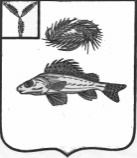 АДМИНИСТРАЦИЯЕРШОВСКОГО МУНИЦИПАЛЬНОГО РАЙОНА САРАТОВСКОЙ ОБЛАСТИПОСТАНОВЛЕНИЕот__11.08.2022г.__№ __831____                                                    г. ЕршовО мерах по выявлению и уничтожению незаконных посевов, очагов произрастания дикорастущих и наркосодержащих растений  на территории МО г. ЕршовВ целях предотвращения незаконных посевов, распространения очагов дикорастущих наркосодержащих растений на территории муниципального образования город Ершов,  администрация Ершовского муниципального района, ПОСТАНОВЛЯЕТ:Создать рабочую группу по выявлению и уничтожению незаконных посевов, дикорастущих наркосодержащих растений на территории МО г. Ершов в составе согласно приложению № 1 (далее - рабочая группа).Утвердить положение о рабочей группе по выявлению и уничтожению незаконных посевов, дикорастущих наркосодержащих растений на территории МО г. Ершов согласно приложению № 2.Утвердить план мероприятий по выявлению и уничтожению незаконных посевов, очагов произрастания дикорастущих наркосодержащих растений на территории МО г. Ершов согласно приложению №3.Обратить внимание жителей населенных пунктов МО г. Ершов, индивидуальных предпринимателей, руководителей организаций всех форм собственности, осуществляющих свою деятельность на территории МО г. Ершов на необходимость принятия мер по уничтожению очагов произрастания дикорастущих наркосодержащих растений, на участках, находящихся у них в пользовании.Опубликовать настоящее постановление в районной газете «Степной край» и разместить на официальном сайте администрации Ершовского муниципального района в сети «Интернет».Контроль за исполнением настоящего постановления оставляю за собой.Глава Ершовского муниципального района	                             С.А. Зубрицкая                                                                                             Приложение № 1 к постановлению администрации ЕМР                                                                         от  11.08.2022г. № 831Состав рабочей группы по выявлению и уничтожению незаконных посевов, очагов произрастания дикорастущих и наркосодержащих растений  на территории МО г. ЕршовАсипенко С.В. – первый заместитель главы администрации ЕМР, председатель рабочей группы;Долматова Н.Н. – консультант отдела по аграрной политике и природопользованию администрации ЕМР, секретарь рабочей группы.Члены рабочей группы:Трифонова Е.Н.- начальник отдела культуры администрации ЕМР; Баранов С.П.- начальник отдела по аграрной политике и природопользованию администрации ЕМР;Григорьев В.Н. – начальник ОМВД по Ершовскому району (по согласованию) ;Синицын В.Г. – председатель Ершовского местного отделения ВООВ-ЗГ «Часовые Родины» (по согласованию).                                                                          Приложение № 2 к постановлению                                                                          администрации Ершовского МР от  11.08.2022г. № 831Положение о рабочей группепо выявлению и уничтожению незаконных посевов, дикорастущих наркосодержащих растений на территории МО г. ЕршовI. Общие положенияРабочая группа по выявлению и уничтожению незаконных посевов, очагов дикорастущих наркосодержащих растений на территории МО Ершов (далее - Рабочая группа) является коллегиальным совещательным органом.В своей деятельности Рабочая группа руководствуется федеральным и областным законодательством, нормативными актами органов местного самоуправления Ершовского МР, а также настоящим Положением.Рабочая группа осуществляет свою деятельность во взаимодействии с антинаркотической комиссией Саратовской области, территориальными органами федеральных органов исполнительной власти, органами государственной власти Саратовской области, органами местного самоуправления, общественными объединениями и организациями.Цели и задачи Рабочей группы.Целью Рабочей группы является объединение усилий администрации Ершовского МР, правоохранительных органов и общественных формирований в вопросах предупреждения наркомании, противодействия незаконному обороту наркотических средств, психотропных веществ на территории МО г. Ершов.                5. Основными задачами Рабочей группы являются:своевременное и качественное в пределах компетенции обследование земель на предмет выявления незаконных посевов, очагов произрастания дикорастущих наркосодержащих растений, составление актов о размерах таких площадей;обеспечение работы телефона доверия в администрации Ершовского МР с целью приема сообщений от граждан о местах незаконных посевах либо очагов произрастания дикорастущих наркосодержащих растений;определение собственников (арендаторов, пользователей) земельных участков, на которых выявлены незаконные посевы, очаги произрастания дикорастущих наркосодержащих растений;информирование правоохранительных органов о выявлении земельных участков с признаками незаконных посевов, а также очагов произрастания дикорастущих наркосодержащих растений;оказание содействия пользователям земельных участков и уполномоченным органам в уничтожении выявленных незаконных посевов, очагов произрастания дикорастущих наркосодержащих растений;проведение разъяснительной работы с населением, коллективами предприятии и организации по вопросам ответственности, связанной с незаконным культивированием наркосодержащих растений, а также непринятием мер по уничтожению наркосодержащих растений;выполнение плана мероприятий по выявлению и уничтожению очагов произрастания дикорастущих наркосодержащих растений;разработка мер, направленных на противодействие незаконному обороту наркотических средств, психотропных веществ, в том числе на профилактику этого оборота;-  организация взаимодействия администрации Ершовского МР с общественными объединениями и организациями, расположенными на территории МО г. Ершов, по противодействию незаконному обороту наркотических средств, психотропных веществ;иные задачи, предусмотренные законодательством Российской Федерации об обороте наркотических средств, психотропных веществ, в пределах полномочий Рабочей группы.Права Рабочей группыРазрабатывать в пределах своей компетенции предложения, касающиеся организации, координации и совершенствования взаимодействия администрации Ершовского МР с субъектами, осуществляющими деятельность по противодействию незаконному обороту наркотических средств, психотропных веществ на территории Саратовской области.Обращаться к руководителям государственных органов и иных субъектов, осуществляющих деятельность по противодействию незаконному обороту наркотических средств, психотропных веществ на территории МО г. Ершов, для предоставления необходимых для деятельности Рабочей группы информации и документов.Порядок работы Рабочей группыРабочая группа осуществляет свою деятельность на плановой основе. Материально-техническое обеспечение деятельности рабочей группы осуществляется администрацией Ершовского МР.Заседания Рабочей группы проводятся в период июнь-сентябрь ежемесячно. В случае необходимости по решению председателя Рабочей группы могут проводиться внеочередные заседания Рабочей группы.Присутствие на заседании Рабочей группы её членов обязательно.Члены Рабочий группы обладают рамными правами при обсуждении рассматриваемых на заседании вопросом.Члены Рабочей группы не вправе делегировать слои полномочия иным лицам. В случае невозможности участия члена Рабочей группы на заседании он заблаговременно информирует об этом председателя Рабочей группы.Заседание Рабочей группы считается правомочным, если на нем присутствует более половины ее членов.В зависимости от специфики рассматриваемых вопросов к участию в заседаниях Рабочей группы могут привлекаться иные лица.Решения Рабочей группы оформляется протоколом, который подписывается председателем Рабочей группы.Приложение № 3                                                                                    к постановлению администрации                                                                                   ЕМР  от  11.08.2022г. № 831ПЛАНмероприятий по выявлению и уничтожению незаконных посевов, очагов произрастания дикорастущих наркосодержащих растений на территории МО г. Ершов на 2022 год.Наименование мероприятийСрок исполненияОтметка об исполнении1Заседание Рабочей группы, анализ поступивших сведений и обращений о незаконном произрастании наркосодержащих растенийВ периодиюнь - сентябрь ежемесячно2Обследование территории МО г.Ершов на предмет выявления незаконных посевов, очагов произрастания дикорастущих наркосодержащих растенийИюнь – сентябрь 2022 года3Оказание в пределах компетенции содействия уничтожению выявленных незаконных посевов, очагов произрастания дикорастущих наркосодержащих растенийНезамедлительно после выявления5Размещение информационных материалов в местах массового скопления людей об опасности употребления наркотических средствПостоянно6Доведение до руководителей сельскохозяйственных предприятий, иных организаций независимо от форм собственности информации об ответственности за непринятие мер к уничтожению очагов произрастания дикорастущих наркосодержащихрастенийНезамедлительно после выявления